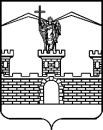 АДМИНИСТРАЦИЯ ЛАБИНСКОГО ГОРОДСКОГО ПОСЕЛЕНИЯЛАБИНСКОГО РАЙОНАР А С П О Р Я Ж Е Н И Еот 12.12.2018			                                                                                             № 157 - р г. ЛабинскОб утверждении плана проведения мероприятий ведомственного контроля в сфере закупок товаров, работ, услуг для обеспечения муниципальных нужд в отношении подведомственных администрации Лабинского городского поселения Лабинского района заказчиков на 2019 годВ соответствии с постановлениями администрации Лабинского городского поселения Лабинского района от 28 мая 2015 года № 499                      «Об утверждении порядка осуществления ведомственного контроля в сфере закупок товаров, работ, услуг для обеспечения муниципальных нужд Лабинского городского поселения Лабинского района», от 26 июня 2017 года    № 757 «Об утверждении Регламента проведения администрацией Лабинского городского поселения Лабинского района ведомственного контроля за соблюдением законодательства Российской Федерации и иных нормативных правовых актов о контрактной системе в сфере закупок товаров, работ, услуг для обеспечения муниципальных нужд в отношении подведомственных ей заказчиков», руководствуясь подпунктом 3 пункта 1 статьи 32 Устава Лабинского городского поселения Лабинского района:1.	Утвердить план проведения мероприятий ведомственного контроля              в сфере закупок товаров, работ, услуг для обеспечения муниципальных нужд                 в отношении подведомственных администрации Лабинского городского поселения Лабинского района заказчиков на 2019 год (прилагается).2.	Отделу делопроизводства администрации (Переходько) настоящее распоряжение разместить на официальном сайте администрации Лабинского городского поселения Лабинского района http://www.labinsk-city.ru в информационно-телекоммуникационной сети «Интернет».3.	Контроль за выполнением настоящего распоряжения оставляю за собой.4.	Распоряжения вступает в силу со дня его подписания.Глава администрацииЛабинского городского поселения                                                      А.Н. Курганов